від 12 квітня 2021 року 						           	№ 47Про скликання чергової сесії Гірської сільської ради Відповідно до п.8 ч.4 ст.42, ч. 7 та 10 ст. 46 Закону України «Про місцеве самоврядування в Україні» та регламенту роботи Гірської сільської ради VІІІ скликання:Скликати засідання чергової сесії Гірської сільської ради на 22 квітня 2021 року о 10-00 годині.Пленарне засідання чергової сесії Гірської сільської ради провести за адресою: с. Ревне, вул. Шкільна, 24, в приміщенні Ревнівської ЗОШ І-ІІІ ступенів (актова зала).На розгляд пленарного засідання винести питання:1) Про розміщення тимчасово вільних коштах бюджету Гірської сільської територіальної громади на вкладних (депозитних) рахунках і установах банків у 2021 році.2) Про затвердження переліку об’єктів комунальної власності Гірської сільської ради, що підлягають приватизації в 2021 році та проведення приватизації.3) Про затвердження Програми «Поліцейський офіцер громади» Гірської сільської ради Бориспільського району Київської області.4) Про затвердження Програми співпраці між Гірською сільською радою її виконавчими органами та Бориспільською виправною колонією № 119.5) Про затвердження Програми підтримки перевізників..6) Про затвердження Положення про організацію та проведення ярмаркових заходів, виїзної та виносної торгівлі та надання послуг у сфері розваг на території Гірської сільської ради.7) Про погодження Меморандуму між Гірською сільською радою та ТОВ «БФ ЕНЕРГО».8) Про затвердження порядку проведення конкурсу на визначення опорного закладу загальної середньої освіти Гірської сільської ради та його філії.9) Про затвердження звіту виконання бюджету Гірської сільської територіальної громади за І квартал 2021 року.10) Про затвердження проєктно-кошторисної документації на капітальний ремонт (відсипка) вулиці Волошкова в селі Гора Бориспільського району Київської області.13) Про затвердження проєктно-кошторисної документації на капітальний ремонт (відсипка) вулиці Ромашкова в селі Гора Бориспільського району Київської області. 14) Про замовлення проєктно-кошторисної документації на капітальний ремонт «Забезпечення норм інклюзивності по будівлі Гірської амбулаторії загальної практики-сімейної медицини по вул. Жовтнева, 35 в с. Гора Бориспільського району Київської області».15) Про затвердження проєктно-кошторисної документації по робочому проекту «Капітальний ремонт будівлі сільської ради по вул. Бориспільська, 10 в с. Ревне».16) Про прийняття права замовника по виконанню робіт реконструкції приміщення під потреби спортивного комплексу по вулиці Шкільна в селі Гора Бориспільського району Київської області.17) Про внесення змін до рішення Гірської сільської ради від 24.12.2020 року № 94-4-VІІІ «Про затвердження бюджету Гірської сільської територіальної громади на 2021 рік». 18) Земельні питання4. Секретарю сільської ради оприлюднити це розпорядження та повідомити депутатів про дату, час та місце проведення сесії сільської ради. Сільський голова                                                                        Роман ДМИТРІВБОРИСПІЛЬСЬКИЙ РАЙОНКИЇВСЬКОЇ ОБЛАСТІГІРСЬКИЙ СІЛЬСЬКИЙ ГОЛОВАР О З П О Р Я Д Ж Е Н Н Я 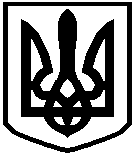 